Допустимые значения пульсирующего тока IRO = IR x KT x KFIR- allowable ripple current at 105 °C, 50 Hz (See Table "Capacitor electric parameters")ОСНОВНЫЕ ТЕХНИЧЕСКИЕ ДАННЫЕОСНОВНЫЕ ТЕХНИЧЕСКИЕ ДАННЫЕНаименованиеЗначениеНоминальное напряжение, В6.3…450Номинальная ёмкость, мкФ1…3 300Допускаемое отклонение ёмкости (25 °C, 50 Гц), %+50…-20; ±20Повышенная температура среды Tокр, максимальное значение при эксплуатации, °С+105Пониженная температура среды Tокр, минимальное значение при эксплуатации, °С-60НАДЁЖНОСТЬ КОНДЕНСАТОРОВНАДЁЖНОСТЬ КОНДЕНСАТОРОВНАДЁЖНОСТЬ КОНДЕНСАТОРОВБезотказностьНаработка tλ,ч,
не менееИнтенсивность отказов конденсаторов, λ, 1/ч, не болееПредельно-допустимый режим (Uном, Tокр=105 °С)1 0002x10-4Типовой режим (0.7Uном, Tокр=85 °С)6 0005x10-4Типовой режим (0.7Uном, Tокр=55 °С)50 0005x10-5Сохраняемость
Гамма-процентный срок сохраняемости конденсаторов Tcy при y=95%, лет, не менее2525ВНЕШНИЙ ВИД КОНДЕНСАТОРОВВНЕШНИЙ ВИД КОНДЕНСАТОРОВВНЕШНИЙ ВИД КОНДЕНСАТОРОВ1 - Изоляционная трубка
2 - Эмалевое покрытие у конденсаторов, предназначенных для внутреннего монтажа с требованием стойкости к повышенной влажности воздуха 98% при температуре 35 °CKT - КОЭФФИЦИЕНТ КОРРЕКЦИИ ПУЛЬСИРУЮЩЕГО ТОКА ОТНОСИТЕЛЬНО IR В ЗАВИСИМОСТИ ОТ ТЕМПЕРАТУРЫ ОКРУЖАЮЩЕЙ СРЕДЫKT - КОЭФФИЦИЕНТ КОРРЕКЦИИ ПУЛЬСИРУЮЩЕГО ТОКА ОТНОСИТЕЛЬНО IR В ЗАВИСИМОСТИ ОТ ТЕМПЕРАТУРЫ ОКРУЖАЮЩЕЙ СРЕДЫKT - КОЭФФИЦИЕНТ КОРРЕКЦИИ ПУЛЬСИРУЮЩЕГО ТОКА ОТНОСИТЕЛЬНО IR В ЗАВИСИМОСТИ ОТ ТЕМПЕРАТУРЫ ОКРУЖАЮЩЕЙ СРЕДЫKT - КОЭФФИЦИЕНТ КОРРЕКЦИИ ПУЛЬСИРУЮЩЕГО ТОКА ОТНОСИТЕЛЬНО IR В ЗАВИСИМОСТИ ОТ ТЕМПЕРАТУРЫ ОКРУЖАЮЩЕЙ СРЕДЫKT - КОЭФФИЦИЕНТ КОРРЕКЦИИ ПУЛЬСИРУЮЩЕГО ТОКА ОТНОСИТЕЛЬНО IR В ЗАВИСИМОСТИ ОТ ТЕМПЕРАТУРЫ ОКРУЖАЮЩЕЙ СРЕДЫKT - КОЭФФИЦИЕНТ КОРРЕКЦИИ ПУЛЬСИРУЮЩЕГО ТОКА ОТНОСИТЕЛЬНО IR В ЗАВИСИМОСТИ ОТ ТЕМПЕРАТУРЫ ОКРУЖАЮЩЕЙ СРЕДЫKT - КОЭФФИЦИЕНТ КОРРЕКЦИИ ПУЛЬСИРУЮЩЕГО ТОКА ОТНОСИТЕЛЬНО IR В ЗАВИСИМОСТИ ОТ ТЕМПЕРАТУРЫ ОКРУЖАЮЩЕЙ СРЕДЫKT - КОЭФФИЦИЕНТ КОРРЕКЦИИ ПУЛЬСИРУЮЩЕГО ТОКА ОТНОСИТЕЛЬНО IR В ЗАВИСИМОСТИ ОТ ТЕМПЕРАТУРЫ ОКРУЖАЮЩЕЙ СРЕДЫKT - КОЭФФИЦИЕНТ КОРРЕКЦИИ ПУЛЬСИРУЮЩЕГО ТОКА ОТНОСИТЕЛЬНО IR В ЗАВИСИМОСТИ ОТ ТЕМПЕРАТУРЫ ОКРУЖАЮЩЕЙ СРЕДЫTокр, °C254050607085100105KT1.821.761.691.631.541.351.101.00KF - КОЭФФИЦИЕНТ КОРРЕКЦИИ ПУЛЬСИРУЮЩЕГО ТОКА ОТНОСИТЕЛЬНО IR В ЗАВИСИМОСТИ ОТ ЧАСТОТЫKF - КОЭФФИЦИЕНТ КОРРЕКЦИИ ПУЛЬСИРУЮЩЕГО ТОКА ОТНОСИТЕЛЬНО IR В ЗАВИСИМОСТИ ОТ ЧАСТОТЫKF - КОЭФФИЦИЕНТ КОРРЕКЦИИ ПУЛЬСИРУЮЩЕГО ТОКА ОТНОСИТЕЛЬНО IR В ЗАВИСИМОСТИ ОТ ЧАСТОТЫKF - КОЭФФИЦИЕНТ КОРРЕКЦИИ ПУЛЬСИРУЮЩЕГО ТОКА ОТНОСИТЕЛЬНО IR В ЗАВИСИМОСТИ ОТ ЧАСТОТЫKF - КОЭФФИЦИЕНТ КОРРЕКЦИИ ПУЛЬСИРУЮЩЕГО ТОКА ОТНОСИТЕЛЬНО IR В ЗАВИСИМОСТИ ОТ ЧАСТОТЫKF - КОЭФФИЦИЕНТ КОРРЕКЦИИ ПУЛЬСИРУЮЩЕГО ТОКА ОТНОСИТЕЛЬНО IR В ЗАВИСИМОСТИ ОТ ЧАСТОТЫKF - КОЭФФИЦИЕНТ КОРРЕКЦИИ ПУЛЬСИРУЮЩЕГО ТОКА ОТНОСИТЕЛЬНО IR В ЗАВИСИМОСТИ ОТ ЧАСТОТЫKF - КОЭФФИЦИЕНТ КОРРЕКЦИИ ПУЛЬСИРУЮЩЕГО ТОКА ОТНОСИТЕЛЬНО IR В ЗАВИСИМОСТИ ОТ ЧАСТОТЫF, Гц501003006001 00010 000≥50 000KF1.01.251.51.631.691.882.0MAIN PARAMETERSMAIN PARAMETERSNameValueRated voltage, V6.3…450Rated capacitance, µF1…3 300Capacitance tolerance (25 °C, 50 Hz), %+50…-20; ±20Maximum operating temperature Tenv, °C+105Minimal operating temperature Tenv, °C-60CAPACITORS RELIABILITYCAPACITORS RELIABILITYCAPACITORS RELIABILITYReliability
Operation modesMinimal nonfailure operating time, tλ, hoursCapacitor failure rate, λ, 1/hour, maxMaximum-permissible mode (UR, Tenv=105 °С)1 0002x10-4Typical operating mode (0.7UR, Tenv=85 °С)6 0005x10-4Typical operating mode (0.7UR, Tenv=55 °С)50 0005x10-5Storageability
Gamma-rated time of capacitor storageability Tcy at y=95%, years, min2525CAPASITOR PHYSICAL CONFIGURATIONCAPASITOR PHYSICAL CONFIGURATIONCAPASITOR PHYSICAL CONFIGURATION1 - Isolation sleeve
2 - Enamel coating of capacitors which are meant for internal wiring with the requirements to 98% air humidity at T=35° CKT - IR CORRECTION FACTOR VERSUS TEMPERATUREKT - IR CORRECTION FACTOR VERSUS TEMPERATUREKT - IR CORRECTION FACTOR VERSUS TEMPERATUREKT - IR CORRECTION FACTOR VERSUS TEMPERATUREKT - IR CORRECTION FACTOR VERSUS TEMPERATUREKT - IR CORRECTION FACTOR VERSUS TEMPERATUREKT - IR CORRECTION FACTOR VERSUS TEMPERATUREKT - IR CORRECTION FACTOR VERSUS TEMPERATUREKT - IR CORRECTION FACTOR VERSUS TEMPERATURETenv, °C254050607085100105KT1.821.761.691.631.541.351.101.00KF - IR CORRECTION FACTOR VERSUS FREQUENCYKF - IR CORRECTION FACTOR VERSUS FREQUENCYKF - IR CORRECTION FACTOR VERSUS FREQUENCYKF - IR CORRECTION FACTOR VERSUS FREQUENCYKF - IR CORRECTION FACTOR VERSUS FREQUENCYKF - IR CORRECTION FACTOR VERSUS FREQUENCYKF - IR CORRECTION FACTOR VERSUS FREQUENCYKF - IR CORRECTION FACTOR VERSUS FREQUENCYF, Hz501003006001 00010 000≥50 000KF1.01.251.51.631.691.882.0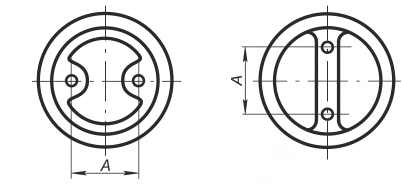 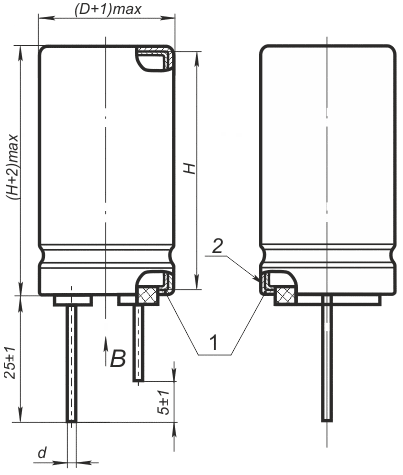 